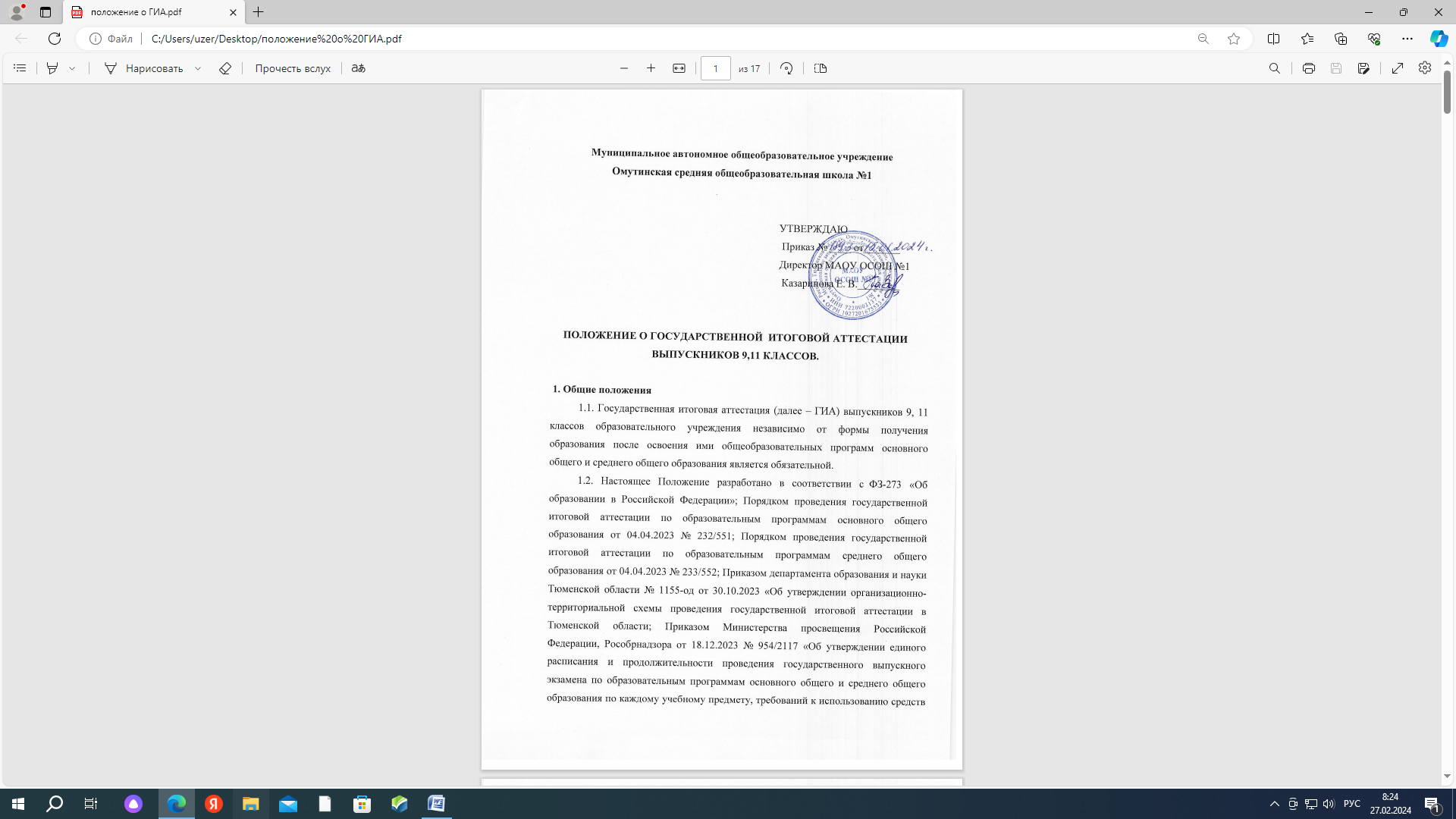 обучения и воспитания при его проведении в 2024 году»; Приказом Министерства просвещения Российской Федерации, Рособрнадзора от 18.12.2023 № 953/2116 «Об утверждении единого расписания и продолжительности проведения единого государственного экзамена по каждому учебному предмету, требований к использованию средств обучения и воспитания при его проведении в 2024 году»; Приказом Министерства просвещения Российской Федерации, Рособрнадзора от 29.09.2023 № 730 «Об утверждении Порядка и условий выдачи медалей «За особые успехи в учении»; Уставом муниципального общеобразовательного учреждения Омутинская средняя общеобразовательная школа №1  (далее – школа).1.3. Не менее чем за месяц до начала итоговой аттестации заместитель директора по учебно-воспитательной работе обязан ознакомить обучающихся 9, 11-х классов, их родителей (законных представителей) с настоящим Положением.2. Государственная итоговая аттестация выпускников IX классов.2.1. ГИА проводится государственными экзаменационными комиссиями (далее - ГЭК) в целях определения соответствия результатов освоения обучающимися образовательных программ основного общего образования, соответствующим требованиям федерального государственного образовательного стандарта основного общего образования.2.2. ГИА проводится в формах основного государственного экзамена и государственного выпускного экзамена по русскому языку и математике (далее обязательные учебные предметы).Для участников ГИА с ограниченными возможностями здоровья, участников ГИА – детей инвалидов и инвалидов ГИА по их желанию проводится только по обязательным учебным предметам (далее участники ГИА, проходящие ГИА только по обязательным учебным предметам). Участники ГИА с ограниченными возможностями здоровья при подаче заявления предъявляют копию рекомендаций психолого-медико-педагогической комиссии (далее - ПМПК), а участники ГИА - дети-инвалиды и инвалиды - оригинал или заверенную копию справки, подтверждающей факт установления инвалидности, выданной федеральным государственным учреждением медико-социальной экспертизы (далее - справка, подтверждающая инвалидность), а также копию рекомендаций ПМПК в случаях, предусмотренных пунктом  51 Порядка проведения государственной итоговой аттестации по образовательным программам основного общего образования от 04.04.2023 № 232/551.	2.3. Экзамены по всем учебным предметам, указанным в пункте 8 Порядка, проводятся в письменной форме (за исключением случая, когда структурой и содержанием КИМ предусмотрено выполнение заданий в устной форме, а также за исключением проведения ГВЭ в устной форме в случае, установленном подпунктом 1 пункта 50 Порядка) и на русском языке ( за исключением учебных предметов «Иностранные языки», а также «Родной язык» и «Родная литература»). 	2.4. К ГИА допускаются обучающиеся, не имеющие академической задолженности и в полном объеме выполнившие учебный план или индивидуальный учебный план (имеющие годовые отметки по всем учебным предметам учебного плана за IX класс не ниже удовлетворительных), а также имеющие результат "зачет" за итоговое собеседование по русскому языку. Экстерны допускаются к ГИА при условии получения на промежуточной аттестации отметок не ниже удовлетворительных, а также имеющие результат "зачет" за итоговое собеседование по русскому языку. Решение о допуске к государственной (итоговой) аттестации принимается педагогическим советом школы.2.5. Заявления об участии в ГИА подаются до 1 марта включительно:обучающимися - в образовательные организации, в которых обучающиеся осваивают образовательные программы основного общего образования;экстернами - в образовательные организации по выбору экстернов.Заявления подаются участниками ГИА лично на основании документов, удостоверяющих личность, или их родителями (законными представителями) на основании документов, удостоверяющих личность, или уполномоченными лицами на основании документов, удостоверяющих личность, и доверенности.2.6. Участники ГИА вправе изменить форму ГИА, указанную им в заявлениях при наличии у них уважительных причин (болезнь или иные обстоятельств), подтвержденных документально. В этом случае указанные участники ГИА подают заявления в ГЭК с указанием измененной формы ГИА не позднее, чем за две недели до даты соответствующего экзамена.2.7. Для проведения ОГЭ и ГВЭ на территории Российской Федерации и за ее пределами предусматривается единое расписание экзаменов. По каждому учебному предмету устанавливается продолжительность проведения экзаменов.2.8. Для обучающихся с ограниченными возможностями здоровья, обучающихся детей-инвалидов, а также тех, кто обучался по состоянию здоровья на дому, продолжительность ОГЭ увеличивается на 1,5 часа.2.9. Повторно к сдаче ГИА по соответствующему учебному предмету допускаются следующие обучающиеся:-        получившие на ГИА неудовлетворительный результат по одному из обязательных учебных предметов;-        не явившиеся на экзамены по уважительным причинам (болезнь или иные обстоятельства, подтвержденные документально);-        не завершившие выполнение экзаменационной работы по уважительным причинам (болезнь или иные обстоятельства, подтвержденные документально);-        апелляция которых о нарушении установленного порядка проведения ГИА конфликтной комиссией была удовлетворена;-        результаты которых были аннулированы ГЭК в случае выявления фактов нарушений установленного порядка проведения ГИА.2.10. Экзамены проводятся в пунктах проведения экзаменов (далее –  ППЭ), местах, расположения которых утверждаются органами исполнительной власти субъектов Российской Федерации, осуществляющими государственное управление в сфере образования по согласованию с ГЭК.2.11. Во время экзамена обучающиеся соблюдают установленный порядок проведения ГИА и следуют указаниям организаторов.2.12. Заместитель директора по учебно-воспитательной работе под роспись информирует обучающихся и их родителей (законных представителей) о сроках, местах и порядке подачи заявлений на прохождение ГИА, о порядке проведения ГИА, в том числе об основаниях для удаления с экзамена, изменения или аннулирования результатов ГИА, о ведении в ППЭ видеозаписи, о порядке подачи апелляций о нарушении установленного порядка проведения ГИА и о несогласии с выставленными баллами, о времени и месте ознакомления с результатами ГИА, а также о результатах ГИА, полученных обучающимися.2.13. При проведении государственной итоговой аттестации в форме ОГЭ используется балльная система оценки, которую  РЦОИ переводит в пятибалльную систему оценивания, в форме ГВЭ - пятибалльная система оценки.2.14. Результаты ГИА признаются удовлетворительными в случае, если обучающийся по сдаваемым учебным предметам набрал минимальное количество баллов, определенное органом исполнительной власти субъекта Российской Федерации, осуществляющим государственное управление в сфере образования.2.15. ГИА проводится в основной период проведения экзаменов (далее – основной период), резервные сроки основного периода, дополнительные резервные сроки основного периода, дополнительный период проведения экзаменов (далее – дополнительный период) и резервные сроки дополнительного периода.2.16. В резервные сроки основного периода к сдаче ГИА по соответствующему учебному предмету (соответствующим учебным предметам) по решению председателя ГЭК допускаются лица, перечисленные в п. 7 Приказа Министерства просвещения Российской Федерации «Об особенностях проведения государственной итоговой аттестации по образовательным программам основного общего образования в 2024 году» № 274 от 22.02.2023 г.2.17. В дополнительные резервные сроки основного периода к сдаче ГИА по соответствующему учебному предмету (соответствующим учебным предметам) по решению председателя ГЭК допускаются лица перечисленные в п. 8 Приказа Министерства просвещения Российской Федерации «Об особенностях проведения государственной итоговой аттестации по образовательным программам основного общего образования в 2024 году» № 274  от 22.02.2023 г.2.18. В дополнительный период к сдаче ГИА по соответствующему учебному предмету (соответствующим учебным предметам) по решению председателя ГЭК допускаются лица перечисленные в п. 9 Приказа Министерства просвещения Российской Федерации «Об особенностях проведения государственной итоговой аттестации по образовательным программам основного общего образования в 2024 году» № 274 от 22.02.2023 г.2.19. В резервные сроки дополнительного периода к сдаче ГИА по соответствующему учебному предмету (соответствующим учебным предметам) по решению председателя ГЭК допускаются участники ГИА, принявшие участие в ГИА в дополнительный период и повторно допущенные по решению председателя ГЭК к сдаче экзамена по соответствующему учебному предмету по причинам, указанным в абзацах втором-седьмом пункта 7 Приказа Министерства просвещения Российской Федерации «Об особенностях проведения государственной итоговой аттестации по образовательным программам основного общего образования в 2021 году» № 104/306 от 16.03.2021 г.3. Итоговое собеседование по русскому языку.3.1. Итоговое собеседование по русскому языку проводится для обучающихся, экстернов во вторую среду февраля по текстам, темам и заданиям, сформированным по часовым поясам Рособрнадзором.3.2.  Для участия в итоговом собеседовании по русскому языку обучающиеся подают заявления в образовательные организации, в которых обучающиеся осваивают образовательные программы основного общего образования, а экстерны - в образовательную организацию по выбору экстерна. Указанные заявления подаются не позднее, чем за две недели до начала проведения итогового собеседования по русскому языку. Итоговое собеседование по русскому языку проводится в образовательных организациях и (или) в местах, определенных ОИВ. Участники итогового собеседования с ОВЗ при подаче заявления на прохождение итогового собеседования предъявляют копию рекомендаций ПМПК, участники итогового собеседования дети инвалиды и инвалиды – оригинал или заверенную в установленном порядке копию справки, подтверждающую факт установления инвалидности.3.3. Комплекты текстов, тем и заданий итогового собеседования по русскому языку доставляются Рособрнадзором в ОИВ, учредителям образовательных организаций, расположенных за пределами территории Российской Федерации и реализующих имеющие государственную аккредитацию образовательные программы основного общего образования (далее - учредители), в загранучреждения в день проведения итогового собеседования по русскому языку.3.4. Хранение комплекта текстов, тем и заданий итогового собеседования по русскому языку осуществляется в условиях, исключающих доступ к нему посторонних лиц и позволяющих обеспечить его сохранность.3.5. Вскрытие комплекта текстов, тем и заданий итогового собеседования по русскому языку до начала проведения итогового собеседования по русскому языку не допускается. Для лиц, указанных в пункте 51 Порядка проведения государственной итоговой аттестации по образовательным программам основного общего образования от 04.04.2023 № 232/551, продолжительность итогового собеседования по русскому языку увеличивается на 30 минут.3.6. Проверка ответов участников итогового собеседования по русскому языку завершается не позднее, чем через пять календарных дней с даты его проведения. Результатом итогового собеседования по русскому языку является "зачет" или "незачет".3.7. Повторно допускаются к итоговому собеседованию по русскому языку в дополнительные сроки в текущем учебном году (во вторую рабочую среду марта и первый рабочий понедельник мая) следующие обучающиеся, экстерны:получившие по итоговому собеседованию по русскому языку неудовлетворительный результат ("незачет");не явившиеся на итоговое собеседование по русскому языку по уважительным причинам (болезнь или иные обстоятельства), подтвержденным документально;не завершившие итоговое собеседование по русскому языку по уважительным причинам (болезнь или иные обстоятельства), подтвержденным документально.4. Государственная итоговая аттестация выпускников XI классов4.1. ГИА проводится государственными экзаменационными комиссиями в целях определения соответствия результатов освоения обучающимися основных образовательных программ соответствующим требованиям федерального государственного образовательного стандарта.4.2.  ГИА проводится:в форме единого государственного экзамена (далее ЕГЭ) с использованием контрольно измерительных материалов, представляющих собой комплексы заданий стандартизированной формы (далее КИМ), - для обучающихся образовательных организаций, освоивших образовательные программы среднего общего образования в очной, очно-заочной или заочной формах (далее – обучающиеся), в том числе иностранных граждан,  лиц без гражданства, соотечественников за рубежом, беженцев и вынужденных переселенцев, для обучающихся в образовательных организациях, расположенных за пределами территории Российской Федерации, для обучающихся в дипломатических представительствах и консульских учреждениях Российской Федерации, представительствах Российской Федерации при международных (межгосударственных, межправительственных) организациях, имеющих в своей структуре специализированные структурные образовательные подразделения (далее – загранучреждения), для экстернов;	в форме государственного выпускного экзамена (далее – ГВЭ) с использованием КИМ – для обучающихся в специальных учебно-воспитательных учреждениях закрытого типа, а также в учреждениях, исполняющих наказание в виде лишения свободы, для обучающихся с СПО, получающих среднее общее образование по имеющим государственную аккредитацию образовательным программам среднего общего образования, в том числе по образовательным программам среднего профессионального образования, интегрированным с образовательными программами основного общего и среднего общего образования, для обучающихся с ограниченными возможностями здоровья, для экстернов с ограниченными возможностями здоровья, для обучающихся – детей инвалидов и инвалидов, для экстернов – детей-инвалидов и инвалидов;	в форме, устанавливаемой органами исполнительной власти субъектов Российской Федерации, осуществляющими государственное управление в сфере образования (далее – ОИВ), с использованием экзаменационных материалов, разработанных ОИВ, - для обучающихся, изучавших родной язык из числа языков народов Российской Федерации (далее – родной язык) и литературу народов России на родном языке из числа языков народов Российской Федерации (далее – родная литература) и выбравших экзамен по родному языку и (или) родной литературе для прохождения ГИА на добровольной основе.4.3. ГИА в формате ЕГЭ и (или) ГВЭ проводится по учебным предметам «Русский язык» и «Математика» (далее вместе  - обязательные учебные предметы).Экзамены в форме ЕГЭ по другим учебным предметам: «Биология», «География», «Иностранные языки» (английский, испанский, китайский, немецкий и французский), «Информатика», «История», «Литература», «Обществознание», «Физика», «Химия» (далее вместе – учебные предметы по выбору) участники ГИА сдают на добровольной основе по своему выбору для предоставления результатов ЕГЭ при приеме на обучение по программам бакалавриата и программам специалитета. ЕГЭ по учебному предмету «Математика»проводится по двум уровням:ЕГЭ, результаты которого признаются в качестве результатов ГИА (далее – ЕГЭ по математике базового уровня);ЕГЭ, результаты которого признаются в качестве результатов ГИА, а также результатов вступительных испытаний по математике при приёме на обучение по программам бакалавриата и программам специалитета (далее – ЕГЭ по математике профильного уровня).Обучающимся и экстернам, изучавшим родной язык и родную литературу при получении среднего общего образования , предоставляется право при прохождении ГИА выбрать экзамен по родному языку и (или) родной литературе.	4.4. Экзамены по всем учебным предметам, указанным в пункте 9 Порядка, проводятся в письменной форме (за исключением случая, когда структурой и содержанием КИМ (далее – спецификация КИМ) предусмотрено выполнение заданий в устной форме, а также за исключением проведения ГВЭ в устной форме в случае, установленном подпунктом 1 пункта 59 Порядка) и на русском языке (за исключением учебных предметов «Иностранные языки» (английский, испанский, китайский, немецкий и французский), «Родной язык» и «Родная литература».4.5. Лица, освоившие образовательные программы среднего общего образования в предыдущие годы, имеющие документ об образовании, подтверждающий получение среднего общего образования (или образовательные программы среднего (полного) общего образования - для лиц, получивших документ об образовании, подтверждающий получение среднего (полного) общего образования, до 1 сентября 2013 г.) и (или) подтверждающий получение среднего профессионального образования, а также лица, имеющие среднее общее образование, полученное в иностранных организациях, осуществляющих образовательную деятельность, обучающиеся по образовательным программам среднего профессионального образования, обучающиеся, получающие среднее общее образование в иностранных организациях, осуществляющих образовательную деятельность (далее - участники ЕГЭ), участвуют в ЕГЭ по следующим учебным предметам: русский язык, математика профильного уровня, литература, физика, химия, биология, география, история, обществознание, иностранные языки (английский, немецкий, французский, испанский и китайский), информатика и информационно-коммуникационные технологии (ИКТ) - на добровольной основе по своему выбору для предоставления результатов ЕГЭ по соответствующим учебным предметам при приеме на обучение по программам бакалавриата и программам специалитета в образовательные организации высшего образования.4.6. Участники ЕГЭ вправе изменить (дополнить) перечень указанных в заявлениях об участии в ЕГЭ учебных предметов, изменить сроки участия в ЕГЭ при наличии у них уважительных причин (болезни или иных обстоятельств), подтвержденных документально.В этом случае участники ЕГЭ подают в ГЭК соответствующие заявления с указанием измененного (дополненного) перечня учебных предметов, по которым они планируют сдавать экзамены, и (или) измененных сроков участия в ЕГЭ, а также документы, подтверждающие уважительность причин изменения (дополнения) перечня учебных предметов и (или) сроков участия в ЕГЭ. Указанные заявления подаются не позднее, чем за две недели до начала соответствующего экзамена.4.7. Участники ГИА в форме ЕГЭ, участники ЕГЭ, а также лица с ограниченными возможностями здоровья, участники ГИА - дети-инвалиды и инвалиды, вправе изменить (дополнить) перечень учебных предметов, а также изменить сроки участия в ЕГЭ, указанные ими в заявлениях. В этом случае указанные лица подают в ГЭК заявления с указанием измененного (дополненного) перечня учебных предметов, по которым они планируют сдавать экзамены, и (или) измененных сроков участия в ЕГЭ. Указанные заявления подаются не позднее, чем за две недели до начала соответствующего экзамена.4.8. Для проведения ГИА на территории Российской Федерации и за ее пределами устанавливаются сроки и продолжительность проведения экзаменов по каждому учебному предмету (далее - единое расписание).ГИА проводится в основной период проведения экзаменов (далее - основной период), резервные сроки основного периода, дополнительный период проведения экзаменов, резервные сроки дополнительного периода проведения ЕГЭ, дополнительный сентябрьский период проведения ГВЭ, резервные сроки дополнительного сентябрьского периода проведения ГВЭ.4.9. В случае установления в едином расписании ЕГЭ двух дат проведения ЕГЭ по одному учебному предмету в рамках основного периода ГЭК самостоятельно распределяет участников ГИА в форме ЕГЭ, участников ЕГЭ, а также лиц с ограниченными возможностями здоровья, участников ГИА - детей-инвалидов и инвалидов, на указанные даты проведения ЕГЭ исходя из вместимости аудиторного фонда, с соблюдением требований санитарного законодательства Российской Федерации.4.10. В резервные сроки основного периода к сдаче экзамена (экзаменов) по соответствующему учебному предмету (соответствующим учебным предметам) по решению председателя ГЭК допускаются:участники ГИА в форме ГВЭ, принявшие участие в ГИА по обязательным учебным предметам ГВЭ в основной период, но получившие на ГИА неудовлетворительный результат по одному из обязательных учебных предметов ГВЭ;лица с ограниченными возможностями здоровья, участники ГИА - детеи-инвалиды и инвалиды, принявшие участие в ГИА по русскому языку в форме ГВЭ или ЕГЭ в основной период, но получившие по указанному учебному предмету неудовлетворительный результат;участники ГИА в форме ЕГЭ, принявшие участие в ЕГЭ по русскому языку в основной период, но получившие по указанному учебному предмету неудовлетворительный результат;участники ГИА в форме ЕГЭ, участники ЕГЭ, а также лица с ограниченными возможностями здоровья, участники ГИА - детеи-инвалиды и инвалиды, у которых совпали сроки проведения ЕГЭ по отдельным учебным предметам в основной период;участники ГИА в форме ГВЭ, участники ГИА в форме ЕГЭ, участники ЕГЭ, не явившиеся на экзамен (экзамены) в основной период по уважительным причинам (болезнь или иные обстоятельства), подтвержденным документально;участники экзамена, принявшие участие в экзамене в основной период, но не завершившие выполнение экзаменационной работы по уважительным причинам (болезнь или иные обстоятельства), подтвержденным документально;участники экзамена, принявшие участие в экзамене в основной период, апелляции которых о нарушении Порядка конфликтной комиссией были удовлетворены;участники экзамена, принявшие участие в экзамене в основной период, чьи результаты были аннулированы по решению председателя ГЭК в случае выявления фактов нарушений Порядка.4.11. В дополнительные резервные сроки основного периода к сдаче ГИА по соответствующему учебному предмету (соответствующим учебным предметам) по решению председателя ГЭК допускаются:участники ГИА, не явившиеся на экзамен (экзамены) в основной период и (или) резервные сроки основного периода по уважительным причинам (болезнь или иные обстоятельства), подтвержденным документально;участники ГИА, впервые принявшие участие в ГИА в резервные сроки основного периода, но получившие на ГИА неудовлетворительный результат по одному из обязательных учебных предметов;участники ГИА, проходящие ГИА только по одному обязательному учебному предмету, впервые принявшие участие в ГИА в резервные сроки основного периода, но получившие по указанному учебному предмету неудовлетворительный результат;участники ГИА, впервые принявшие участие в ГИА в резервные сроки основного периода и повторно допущенные по решению председателя ГЭК к сдаче экзамена по соответствующему учебному предмету по причинам, указанным в абзацах пятом-седьмом пункта 7  Приказа Министерства просвещения Российской Федерации «Об особенностях проведения государственной итоговой аттестации по образовательным программам основного общего образования в 2024 году» № 274 от 22.02.2023 г.4.12. В дополнительный период к сдаче ГИА по соответствующему учебному предмету (соответствующим учебным предметам) по решению председателя ГЭК допускаются:участники ГИА, не прошедшие ГИА по обязательным учебным предметам, или получившие на ГИА неудовлетворительные результаты более чем по одному обязательному учебному предмету, или получившие повторно неудовлетворительный результат по одному из этих учебных предметов на ГИА в резервные сроки основного периода (дополнительные резервные сроки основного периода);участники ГИА, проходящие ГИА только по одному обязательному учебному предмету, не прошедшие ГИА или получившие повторно неудовлетворительный результат по обязательному учебному предмету в резервные сроки основного периода (дополнительные резервные сроки основного периода).4.13. В резервные сроки дополнительного периода к сдаче ГИА по соответствующему учебному предмету (соответствующим учебным предметам) по решению председателя ГЭК допускаются участники ГИА, принявшие участие в ГИА в дополнительный период и повторно допущенные по решению председателя ГЭК к сдаче экзамена по соответствующему учебному предмету по причинам, указанным в абзацах втором-седьмом пункта 7  Приказа Министерства просвещения Российской Федерации «Об особенностях проведения государственной итоговой аттестации по образовательным программам основного общего образования в 2024 году» № 274 от 22.02.2023 г.4.14.  Количество и места расположения ППЭ определяются исходя из санитарно-эпидемиологической обстановки, общей численности участников ГИА, территориальной доступности и вместимости аудиторного фонда с соблюдением требований санитарного законодательства Российской Федерации.4.15. К ГИА допускаются обучающиеся, не имеющие академической задолженности и в полном объеме выполнившие учебный план или индивидуальный учебный план (имеющие годовые отметки по всем учебным предметам учебного плана за каждый год обучения по образовательной программе среднего общего образования не ниже удовлетворительных). Решение о допуске к государственной итоговой аттестации принимается педагогическим советом школы и оформляется приказом.4.16. Порядок проведения ЕГЭ и порядок проведения ГВЭ для различных категорий выпускников, в том числе порядок работы и функции экзаменационных, предметных и конфликтных комиссий в зависимости от формы проведения государственной итоговой аттестации, определяются Минобрнауки России4.17. Заместитель директора по учебно-воспитательной работе под роспись информирует обучающихся и их родителей (законных представителей) о сроках, местах и порядке подачи заявлений на прохождение ГИА, в том числе в форме ЕГЭ, о месте и сроках проведения ГИА, о порядке проведения ГИА, в том числе об основаниях для удаления с экзамена, изменения или аннулирования результатов ГИА, о ведении во время экзамена в ППЭ и аудиториях видеозаписи, о порядке подачи и рассмотрения апелляций, о времени и месте ознакомления с результатами ГИА, а также о результатах ГИА, полученных обучающимся.4.18. Для обучающихся с ограниченными возможностями здоровья, обучающихся детей-инвалидов, а также тех, кто обучался по состоянию здоровья на дому, продолжительность экзамена увеличивается на 1,5 часа.4.19. Экзамены проводятся в ППЭ, места расположения которых утверждаются органами исполнительной власти субъектов Российской Федерации, осуществляющими государственное управление в сфере образования, учредителями, МИД России по согласованию с ГЭК.4.20. Во время экзамена обучающиеся соблюдают устанавливаемый порядок проведения ГИА и следуют указаниям организаторов, а организаторы обеспечивают устанавливаемый порядок проведения ГИА в аудитории и осуществляют контроль за ним.4.21. При проведении государственной итоговой аттестации в форме ЕГЭ используется стобалльная система оценки, а в форме ГВЭ - пятибалльная система оценки.4.22. Результаты ГИА признаются удовлетворительными в случае, если обучающийся по обязательным учебным предметам при сдаче ЕГЭ набрал количество баллов не ниже минимального, определяемого Рособрнадзором, а при сдаче ГВЭ получил отметки не ниже удовлетворительной (три балла).4.23. В случае если обучающийся получил на ГИА неудовлетворительный результат по одному из обязательных учебных предметов, он допускается повторно к ГИА по данному предмету в текущем году в формах, устанавливаемых настоящим Положением, в дополнительные сроки.4.24. Обучающимся, не прошедшим ГИА или получившим на ГИА неудовлетворительные результаты более чем по одному обязательному учебному предмету, либо получившим повторно неудовлетворительный результат по одному из этих предметов на ГИА в дополнительные сроки, предоставляется право пройти ГИА по соответствующим учебным предметам не ранее чем через год.4.25. Обучающиеся могут подать в письменной форме апелляцию о нарушении установленного порядка проведения ГИА по учебному предмету и (или) о несогласии с выставленными баллами в конфликтную комиссию.5.         Порядок выпуска обучающихся IX, XI классов и выдачи документов об образовании.5.1. Выпускникам 9-х, 11-х классов, прошедшим государственную итоговую аттестацию, выдаётся документ государственного образца о соответствующем уровне образования:а) выпускникам 9-го класса - аттестат об основном общем образовании;
б) выпускникам 11-го класса - аттестат о среднем общем образовании.
На основании успешного прохождения общеобразовательных программ и успешного прохождения государственной итоговой аттестации обучающимися 9-х, 11-х классов, оформляется протокол решения педсовета, на основании которого издаётся приказ по школе о выдаче аттестата.5.2. В аттестат об основном общем и среднем общем образовании заносятся отметки на основании приказа Министерства образования и науки Российской Федерации от 05 октября 2020 г. N 546 «Об утверждении Порядка заполнения, учёта и выдачи аттестатов об основном общем и среднем общем образовании и их дубликатов».Итоговые отметки за 9 класс по русскому языку, математике и двум учебным предметам по выбору определяются как среднее арифметическое годовых и экзаменационных отметок выпускника и выставляются в аттестат целыми числами в соответствии с правилами математического округления.Итоговые отметки за 9 класс по другим учебным предметам выставляются на основе годовой отметки выпускника за 9 класс.Итоговые отметки за 11 класс определяются как среднее арифметическое полугодовых и годовых отметок обучающегося за каждый год обучения по образовательной программе среднего общего образования и выставляются в аттестат целыми числами в соответствии с правилами математического округления.Выпускникам, освоившим основные образовательные программы основного общего и среднего общего образования в формах семейного образования, самообразования либо обучавшимся по не имеющей государственной аккредитации образовательной программе, прошедшим экстерном государственную итоговую аттестацию в школе и получившим удовлетворительные результаты, в аттестат выставляются отметки, полученные ими на промежуточной аттестации, проводимой организацией, осуществляющей образовательную деятельность, по всем учебным предметам, входящим в обязательную часть учебного плана.5.3. Заполнение бланков документов государственного образца об основном общем и среднем общем образовании, ведение книги регистрации выданных документов об образовании осуществляется ответственными лицами школы, назначаемых приказом директора и в соответствии с нормативными документами Министерства образования и науки РФ, органов управлением образованием регионального, муниципального уровней.5.4.     Выпускникам, являющимся в текущем году победителями и призерами заключительного этапа всероссийской олимпиады школьников, в аттестат по общеобразовательному предмету, соответствующему профилю олимпиады, выставляется отметка «отлично».5.5.            Документы об образовании выпускники 9,11 классов получают в школе на торжественном мероприятии, посвящённом выпуску обучающихся из школы.5.6.  Несовершеннолетние обучающиеся 9 классов, не допущенные к государственной итоговой аттестации, а также выпускники, не прошедшие государственную итоговую аттестацию, по усмотрению родителей (законных представителей) оставляются на повторное обучение или получают справку об обучении в общеобразовательном учреждении установленного образца.5.7.  Выпускникам 11 классов, не завершившим среднего общего образования, не прошедшим государственной итоговой аттестации или получившим на государственной итоговой аттестации неудовлетворительные результаты по русскому языку и математике, либо получившим повторно неудовлетворительный результат по одному из этих предметов на государственной итоговой аттестации в дополнительные сроки, выдается справка об обучении в образовательном учреждении, форма которой утверждается Минобрнауки России.Указанным выпускникам предоставляется право пройти государственную итоговую аттестацию по соответствующим общеобразовательным предметам не ранее чем через год в сроки и в формах, установленных настоящим Рособрнадзором.6. Изменения и дополнения.6.1.Положение о государственной итоговой аттестации может быть изменено и дополнено в соответствии с вновь изданными нормативными актами муниципального, регионального, федерального органов управления образованием.6.2.Учащиеся 9-х, 11-х классов, их родители (их законные представители) должны быть своевременно (не менее чем за месяц до начала государственной итоговой аттестации) ознакомлены со всеми изменениями и дополнениями, внесенными в данное Положение.